                                                                                      Заведующий                                                                               МДОУ «Детский сад № 42»                                                                               –––––––––––Н.А.Асеева                                   ИНСТРУКЦИЯ № 1                     ПРИ ОБНАРУЖЕНИИ ПРЕДМЕТА,         ПОХОЖЕГО НА ВЗРЫВНОЕ УСТРОЙСТВО1. Общие требования безопасности.1.1. В целях предотвращения взрывов в дошкольном учреждении:-установить прочные двери на подвалах и навесить на них замки. -проверить все пустующие помещения в ДОУ.1.2. Обращать внимание на незнакомых людей в здании детского сада; постоянному составу расспрашивать цель их прибытия, по возможности проверять документы. Любые подозрительные люди во дворе ДОУ и любые странные события должны обращать на себя внимание постоянного состава и воспитанников.1.3. В случае обнаружения подозрительных предметов: бесхозных (забытых) вещей, посторонних предметов – надо, не трогая их, немедленно сообщить администрации ДОУ (администрация ДОУ сообщает в полицию).      В качестве маскировки для взрывных устройств используются обычные бытовые предметы: сумки, пакеты, свертки, коробки, игрушки, кошельки, банки из-под напитков и т.п. Не предпринимайте самостоятельно никаких действий с взрывными устройствами или предметами, подозрительными на взрывное устройство-это может привести к их взрыву, многочисленным жертвам и разрушениям!1.4.  Ежедневно осуществлять обход и осмотр территории и помещений с целью обнаружения подозрительных предметов.1.5. Запретить парковку автомобилей на территории детского сада.1.6.  Контейнеры – мусоросборники установить за пределами здания ДОУ.1.7. Довести до всего постоянного состава номера телефонов, по которым необходимо поставить в известность определенные органы при обнаружении подозрительных предметов или угрозы террористического акта.2. Требования безопасности перед началом работы.2.1. Сторож обязан:-перед заступлением на дежурство осуществить обход и осмотр  помещений  с целью обнаружения подозрительных предметов;- при обнаружении подозрительного предмета сообщить администрации ДОУ (по телефону)  и в здание детского сада никого не допускает (до их прибытия); - при приемке помещений, осуществлять проверку состояния сдаваемых помещений.2.2. Дворник обязан:- перед уборкой территории осуществлять обход и осмотр территории вокруг здания ДОУ с целью обнаружения подозрительных предметов;- при обнаружении подозрительного предмета на территории ДОУ сообщить администрации ДОУ и к подозрительному предмету не кого не допускает   (до их прибытия).2.3. Воспитатель обязан:- осуществить обход и осмотр помещений (туалеты, коридоры) с целью обнаружения подозрительных предметов;- при обнаружении подозрительного предмета сообщить администрации ДОУ (по телефону)  и в здание ДОУ никого не допускает (до их прибытия).3. Требования безопасности при обнаружении подозрительного предмета.3.1. Действия при обнаружении предмета, похожего на взрывное устройство:1.Признаки, которые могут указать на наличие взрывное устройство:- наличие на обнаруженном предмете проводов, веревок, изоленты;- подозрительные звуки, щелчки, тиканье часов, издаваемые предметом;- от предмета исходит характерный запах миндаля или другой необычный запах.2.Причины, служащие поводом для опасения:-нахождение подозрительных лиц до обнаружения этого предмета.3.Действия:-не трогать, не поднимать, не передвигать обнаруженный предмет!-не пытаться самостоятельно разминировать взрывные устройства или переносить их в другое место -воздержаться от использования средств радиосвязи в том числе мобильных телефонов вблизи данного предмета;- немедленно сообщить об обнаруженном подозрительном предмете администрации ДОУ;- зафиксировать время и место обнаружения подозрительного предмета;- по возможности  обеспечить охрану подозрительного предмета, обеспечив безопасность находясь, по возможности, за предметами, обеспечивающими защиту (угол здания или коридора)4.   Действия администрации ДОУ при получении сообщения об обнаруженном предмете похожего на взрывное устройство:·Убедиться, что данный обнаруженный предмет по признакам указывает на взрывное устройства.·По возможности  обеспечить охрану подозрительного предмета, обеспечив безопасность находясь по возможности, за предметами, обеспечивающими защиту (угол здания или коридора).·Немедленно сообщить об обнаружении подозрительного предмета в правоохранительные органы .·Необходимо организовать эвакуацию постоянного состава и воспитанников из здания и территории ДОУ минуя опасную зону, в безопасное место.·Далее действовать по указанию представителей правоохранительных органов .Рекомендуемые зоны эвакуации и оцепления при обнаружении взрывного устройства или подозрительного предмета, который может оказаться взрывным устройством.1.Граната РГД-5………………………………не менее 50 метров2.Граната Ф-1………………………………..не менее 200 метров3.Тротиловая шашка массой 200 граммов…………….45 метров4.Тротиловая шашка массой 400 граммов…………....55  метров5.Пивная банка 0,33 литра………………………….......60 метров6.Мина МОН-50…………………………………………85 метров7.Чемодан(кейс)………………………………………..230 метров8.Дорожный чемодан…………………………………..350 метров9.Автомобиль типа «Жигули»……………………….. 460 метров10.Автомобиль типа «Волга»………………………….580 метров11.Микроавтобус……………………………………….920 метров12.Грузовая автомашина (фургон)……………………1240 метровЗВОНИТЕПо фактам хулиганского поведения на территории учреждения немедленно сообщать в правоохранительные органы по телефону: 02 , а также активизировать «тревожную кнопку». Кроме того незамедлительно сообщить о произошедшем заведующий МДОУ Асеевой Н.А.. по телефону Списки телефонов экстренных служб городаВызов экстренных служб с мобильных телефонов МТС, МЕГАФОН, ТЕLЕ 2010 – вызов пожарной охраны и спасателей020 – вызов полиции030 – вызов скорой медицинской помощи040 – вызов аварийной службы газовВызов экстренных служб с сотовых телефонов Билайн          001 – вызов пожарной охраны и спасателей002 – вызов полиции003 – вызов скорой медицинской помощи004 – вызов аварийной службы газовВызов экстренных служб через номер 112Для экстренного вызова специальных служб также работает номер 112 на русском и английском языках.Вызов с номера экстренного вызова 112 возможен:- при отсутствии денежных средств на вашем счету- при заблокированной  SIM –карты- при отсутствии SIМ - карты телефоне                                                                                      Заведующий                                                                               МДОУ «Детский сад № 42»                                                                               –––––––––––Н.А.Асеева                                                   ИНСТРУКЦИЯ № 2ПРИ ПОСТУПЛЕНИИ УГРОЗЫ ТЕРРОРИСТИЧЕСКОГО АКТА ПО ТЕЛЕФОНУ1.     Предупредительные меры (меры профилактики) при поступлении угрозы террористического акта по телефону:-               инструктировать постоянный состав о порядке приема телефонных сообщений с угрозами террористического акта;-               после сообщения по телефону об угрозе взрыва, о наличии взрывного устройства не вдаваться в панику;-               не распространять о факте разговора и его содержании;-               максимально ограничить число людей владеющих полученной информацией;2.     Действия при получении телефонного сообщения об угрозе террористического акта:      При поступлении угрозы по телефону необходимо действовать в соответствии с «Порядком приема телефонного сообщения с угрозами террористического характера»-         реагировать на каждый поступивший телефонный звонок;-         постараться дать знать об этой угрозе своему коллеге, по возможности одновременно с разговором он должен по другому аппарату сообщить оперативному дежурному милиции по телефону № 02 о поступившей угрозе;-         при наличии автоматического определителя номера (АОН) записать определивший номер телефона в тетрадь, что позволит избежать его случайной утраты;-         при использовании звукозаписывающий аппаратуры записать данный разговор и сразу же извлечь кассету (мини-диск) и принять меры к ее сохранности. Обязательно вставить на ее место другую; -         обеспечить беспрепятственную передачу полученной по телефону информации в правоохранительные органы и заведующей ДОУ;-         при необходимости эвакуировать воспитанников и постоянный состав ДОУ согласно плану эвакуации в безопасное место;-         обеспечить беспрепятственную работу оперативно – следственной группы, кино - логов и т.д.; 3.     Действия при принятии телефонного сообщения об угрозе взрыва.Будьте спокойны, вежливые не прерывайте говорящего. Сошлитесь на  некачественную работу аппарата, чтобы записать разговор. Не вешайте телефонную трубку по окончании разговора.Примерные вопросы:-         Когда может быть проведен взрыв?-         Где заложено взрывное устройство?-         Что оно из себя представляет?-         Как оно выглядит внешне?-         Есть ли еще где-нибудь  взрывное устройство?-         Для чего заложено взрывное устройство? Каковы ваши требования?-         Вы один или с вами есть еще кто–либо?4. О порядке приема сообщений содержащих угрозы террористического характера по телефону.Правоохранительным органам значительно помогут для предотвращения совершения преступлений и розыска преступников следующие ваши действия.Постарайтесь дословно запомнить разговор и зафиксировать его на бумаге.По Ходу разговора отметьте пол, возраст звонившего и особенности его (ее) речи:- голос: громкий, (тихий), низкий (высокий);- темп речи: быстрая (медленная);- произношение: отчетливое, искаженное, с заиканием, с заиканием шепелявое, с акцентом или диалектом;- манера речи: развязная, с издевкой, с нецензурными выражениями.Обязательно отметьте звуковой фон (шум автомашин или железнодорожного транспорта, звуки теле- или радиоаппаратуры, голоса, другое)Отметьте характер звонка (городской или междугородный).Обязательно зафиксируйте точное время начала разговора и его продолжительность.В любом случае постарайтесь в ходе разговора получить ответы на следующие вопросы:-  куда, кому, по какому телефону звонит этот человек?-  какие конкретные требования он (она) выдвигает?- выдвигает требования он (она) лично, выступает в роли посредника или представляет какую-либо группу лиц?-  на каких условиях он (она) или они согласны отказаться от задуманного?-  как и когда с ним (с ней) можно связаться?-  кому вы можете или должны сообщить об этом звонке?Постарайтесь добиться от звонящего максимально возможного промежутка времени для принятия вами и вашим руководством решений или совершения каких-либо действий.Если возможно, еще в процессе разговора сообщите о нем руководству объекта, если нет - немедленно по его окончании.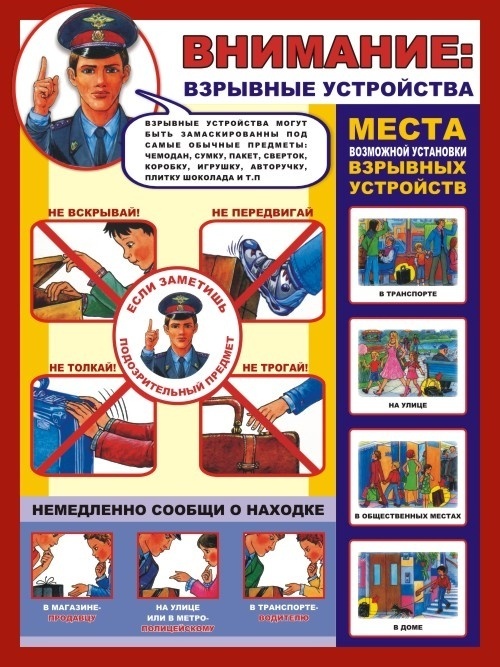                                                                                       Заведующий                                                                               МДОУ «Детский сад № 42»                                                                               –––––––––––Н.А.АсееваИНСТРУКЦИЯ № 3при поступлении угрозы террористического акта в письменном виде1.     Общие требования безопасности:1.1.    Угрозы в письменной форме могут поступить в ДОУ как по почтовому каналу, так и в результате обнаружения различного рода анонимных материалов (записки, надписи, информация, записанная на дискете и т.д.)1.2.    При этом необходимо четкое соблюдение персоналом ДОУ обращения с анонимными материалами.Предупредительные меры (меры профилактики):-               тщательный просмотр поступающей письменной продукции,  прослушивание магнитных лент, просмотр дискет;-               особое внимание необходимо обращать на бандероли, письма, крупные упаковки, посылки, футляры упаковки и т.п., в том числе и рекламные проспекты.Цель проверки – не пропустить возможные сообщения об угрозе террористического акта.2. Правила обращения с анонимными материалами, содержащими угрозы террористического характера.2.1. При получении анонимного материала, содержащего угрозы террористического характера выполнить следующие требования: -        обращайтесь с ним максимально осторожно;·        уберите его в чистый плотно закрываемый полиэтиленовый пакет и поместите в отдельную жесткую папку;·        постарайтесь не оставлять на нем отпечатков своих пальцев;·        если документ поступил в конверте, его вскрытие производится только с левой или правой стороны, аккуратно отрезая кромки ножницами;·        сохраняйте все: сам документ с текстом, любые вложения, конверт и упаковку, ничего не выбрасывайте;·        не расширяйте круг лиц, знакомившихся с содержанием документа,2.2  Анонимные материалы направьте в правоохранительные органы с  сопроводительным письмом, в котором должны быть указаны  конкретные признаки анонимных материалов (вид, количество, каким способом и на чем исполнены, с каких слов начинается и какими заканчивается  текст, наличие подписи и т.п.), а также обстоятельства, связанные с их обнаружением или получением.2.3. Анонимные материалы не должны сшиваться, склеиваться, на них не разрешается делать подписи, подчеркивать или обводить отдельные места в тексте, писать резолюции и указания, также запрещается их мять и сгибать.2.4. При исполнении резолюций и других надписей на сопроводительных документах не должно оставаться вдавленных следов на анонимных материалах.2.5. Регистрационный штамп проставляется только на сопроводительных письмах организации и заявлениях граждан, передавших анонимные материалы в инстанции.           ИНСТРУКЦИЯ № 6ПО ДЕЙСТВИЯМ ПОСТОЯННОГО СОСТАВА И ВОСПИТАННИКОВ В УСЛОВИЯХ  ВОЗМОЖНОГО БИОЛОГИЧЕСКОГО ЗАРАЖЕНИЯ.1.     Возникновение и распространение инфекционных заболеваний            В результате применения бактериологического заражения возможны массовые заболевания постоянного состава и воспитанников особо опасными инфекционными болезнями людей (чума, холера, натуральная оспа, сибирская язва) и животных (чума крупного рогатого скота, ящур, сап, сибирская язва и др.).  1.2.  Возбудителями инфекционных заболеваний являются болезнетворные микроорганизмы (бактерии, риккетсии, вирусы, грибки) и вырабатываемые некоторыми из них яды (токсины). Они могут попасть в организм человека при работе с зараженными животными, загрязненными предметами - через раны и трещины на руках, при употреблении в пищу зараженных продуктов питания и воды, недостаточно обработанных термически, воздушно-капельным путем при вдыхании.            Внешние признаки инфекционного заболевания появляются не сразу с момента внедрения патогенного микроба в организм, а лишь через некоторое время. Время от момента внедрения микроорганизма до проявления болезни называют инкубационным периодом. Продолжительность инкубационного периода у каждого инфекционного заболевания разная: от нескольких часов до нескольких недель.1.4.   Инфекционные заболевания отличаются от всех других тем, что достаточно быстро распространяются среди людей.1.5.   Все инфекционные заболевания заразны и передаются от больного человека или больного животного к здоровому.2. Несколько путей передачи инфекции. -     Фекально-оральным путем передаются все кишечные инфекции («болезни грязных рук»); патогенный микроб с калом, рвотными массами больного человека или бациллоносителя попадает на пищевые продукты, воду, посуду, а затем через рот попадает в желудочно-кишечный тракт здорового человека, вызывая заболевание (так, в частности, происходит распространение дизентерии).·        Воздушно-капельным путем распространяются все вирусные заболевания верхних дыхательных путей, в первую очередь грипп: вирус со слизью чихании или разговоре попадает на слизистые верхних дыхательных путей здорового человека, который при этом заражается и заболевает.·        Жидкостный путь передачи характерен для так называемых кровяных инфекций; переносчиками этой группы заболеваний служат кровососущие насекомые: блохи, вши, клещи, комары (таким образом передаются чума, сыпной тиф);·        Переносчиками зоонозных инфекций служат дикие и домашние животные; заражение происходит при укусах или при тесном контакте с больным животным (типичный представитель таких заболеваний- бешенство).                                                  ПамяткаРуководителю образовательного учреждения по мерам антитеррористической безопасности.В целях реализации неотложных мер по усилению общественной безопасности, защиты детей от терроризма, обеспечению надёжной охраны учреждений образования руководителю необходимо:-развернуть среди воспитанников и педагогического состава разъяснительную работу, направленную на повышение организованности и бдительности, готовности к действиям в чрезвычайных ситуациях, укрепление взаимодействия с правоохранительными органами;-при обнаружении взрывчатых веществ (устройств), а также радиоактивных, химических и других предметов, представляющих опасность для детей:а) немедленно доложить дежурному органа внутренних дел «02»;б) организовать эвакуацию воспитанников в безопасную зону;в) принять меры к оцеплению опасной зоны, недопущения в неё людей;г) по прибытии оперативной группы действовать  в соответствии с их указаниями;      3.   не допускать в образовательное учреждение посторонних лиц;      4.   усилить охрану учреждения в местах, где нет постоянной охраны, организовать дежурство педагогическим и обслуживающим составом;      5.  не допускать к проведению ремонтных работ рабочих, не имеющих постоянной или временной прописки;      6.  ежедневно следить за состоянием ограждений территории;      7.  с началом работы и по её окончании входные двери содержать в закрытом состоянии;      8. не допускать стоянку автотранспорта на территории учреждения;     9. обеспечить своевременный вывоз твёрдых бытовых отходов;     10. контролировать освещённость территории учреждения в тёмное время суток;     11. проверять наличие и исправность средств пожаротушения и их готовность к использованию, проводить тренировки по эвакуации воспитанников (не менее 2-х раз в год);     12. иметь в образовательном учреждении План действий (Инструкцию) по предупреждению и ликвидации чрезвычайных ситуаций;     13. постоянно уточнять Схему оповещения сотрудников учреждения;     14. обо всех чрезвычайных ситуациях немедленно сообщать в органы правопорядка и Управление образования.                                                                                     Заведующий                                                                               МДОУ «Детский сад № 42»                                                                               –––––––––––Н.А.Асеева                                         Инструкцияо действии сотрудников при приеме сообщений, содержащих угрозы террористического характера по телефону или письменно.1. По телефону.1. При наличии на Вашем телефонном аппарате автомата определения номера - запишите определившийся номер в тетрадь.2. При наличии звукозаписывающей аппаратуры запишите разговор, извлеките кассету и примите меры по ее сохранности.3. При отсутствии звукозаписывающей аппаратуры постарайтесь дословно запомнить разговор и зафиксировать его на бумаге.4. Отметьте характер звонка (угроза)5. По ходу разговора отметьте пол, примерный возраст звонившего, особенности его речи (голос: тихий, громкий, низкий, высокий и т.д.; темп речи: быстрый, медленный, произношение: внятное, невнятное, с заиканием и т.п.;, манера речи…). 6.Отметьте звуковой фон (шум автодорог или железнодорожного транспорта, звук телевизора или радио, голоса);7. По возможности во время разговора постарайтесь получить ответы на следующие вопросы:- Кому, куда и по какому телефону звонят?               - Что от вас требуют и кто выдвигает эти требования?               - Кому вы можете или должны сообщить о разговоре?8. Зафиксируйте точное время начала разговора и его продолжительность. 2. При получении письменной угрозы:1. Уберите документ в чистый полиэтиленовый пакет и жесткую папку;2. Не оставляйте на нем отпечатков своих пальцев;3. Не расширяйте круг лиц, знакомящихся с содержанием документа;4. Анонимные документы не сшивайте, не склеивайте, не делайте на них надписи, не сгибайте, не мните. Регистрационный штамп проставлять только на сопроводительных письмах организаций.        Не бойтесь запугивания, по окончании разговора немедленно сообщите о нем в правоохранительные органы.  Контрольный листнаблюдений при угрозе по телефону1. Пол:      мужчина, женщина.2.    Возраст: подросток, молодой, средний, пожилой.3. Речь:     темп ____________________________________________                            наличие акцента                                                   ________________________________________________                            наличие дефектов                               _______________________________________________                            присутствие попыток изменения тембра                                ________________________________________________         4. Голос:   громкость                                ________________________________________________                            высота                                ________________________________________________5. Предполагаемое психологическое состояние: возбужденное, вялое, неадекватное, спокойное, иное                                          ________________________________________________6. Наличие звукового (шумового) фона                                _______________________________________________Рекомендации должностному лицупо предотвращению террористических актовДействия должностных лиц при угрозе взрыва.–информирование оперативно-дежурных служб территории - принятие решения на эвакуацию за пределы опасной зоны- приведение в готовность средств пожаротушения- организация встречи правоохранительных органов и оказание содействия имДействия должностных лиц при срабатывании взрывного устройства-информирование оперативно-дежурной службы территории-выявление обстановки-организация эвакуации персонала-оказание помощи пострадавшим-организация встречи пожарных, полиции, медицинского персонала-выяснение личности пострадавших и информирование их родственников о случившемся-оказание помощи в проведении следственных действийДействия должностных лиц при захвате заложников-информирование оперативно-дежурной службы о случившемся-организация эвакуации оставшихся не захваченных людей за пределы территории объекта-уточнение местонахождения террористов и заложников, требований террористов, состояния заложников-организация наблюдения до приезда оперативной группы-организация встречи оперативной группы, передачи ей плана-схемы здания с отметкой о местонахождении заложников. Рекомендации должностному лицупри получении угрозы о взрыве           Не допустить паники и расползания слухов.           Немедленно сообщить об угрозе по телефону «01».О полученной информации сообщить только руководителю.Своими силами, не дожидаясь прибытия специалистов, по заранее разработанному плану организовать осмотр всех помещений с обязательным участием и опросом их персонала.          Не прикасаться к предметам, похожим на взрывоопасные.Нанести на схему объекта места обнаруженных предметов, похожих на взрывоопасные (для передачи руководителю оперативной группы).Прекратить все  работы, в т.ч. погрузочно-разгрузочные.Отвести после досмотра на безопасное расстояние автотранспорт, припаркованный у здания.Проанализировать обстановку и принять решение на эвакуацию (вывод) персонала за пределы опасной зоныРекомендации должностному лицу при обнаружении предмета, похожего на взрывоопасный.         Не допустить паники.Немедленно сообщить по телефону «01».Оцепить зону нахождения взрывоопасного предмета.Оценить обстановку и принять решение на эвакуацию (вывод) персонала за пределы опасной зоны.В случае принятия решения на полную или частичную эвакуацию провести ее организованно. Для этого рекомендуется использовать заранее отработанные команды, например, «Учебная пожарная тревога! Всем выйти на улицу!»Эвакуация должна проводиться без прохождения людей через зону нахождения предметов, похожих на взрывоопасные.                         Памяткао правилах поведения и действиях при угрозе осуществления террористического акта и других преступленийI.                  Общие рекомендации по действиям в экстремальных ситуациях.     Терроризм - это метод, посредством которого организованная группа или партия стремятся достичь провозглашенных ею целей через систематическое использование насилия.      Для нагнетания страха применяются такие террористические способы (методы), как взрывы и поджоги жилых и административных зданий, магазинов, вокзалов, захват заложников, автобусов, угоны самолетов и т. д.      Для предотвращения возможного террористического акта или уменьшения его последствий необходимо соблюдать следующие меры предосторожности: • не трогайте дома или на улице (рынке, в общественных местах и т.д.) бесхозные пакеты (сумки, коробки и т.д.) и не подпускайте к ним других. Сообщите о находке сотруднику полиции;• в присутствии террористов не выражайте свое неудовольствие, воздержитесь от резких движений криков, стонов;• при угрозе применения террористами оружия ложитесь на живот, защищая голову руками, дальше от окон, застекленных дверей, проходов, лестниц;• в случае ранения двигайтесь как можно меньше - это уменьшит кровопотерю;• будьте внимательны, используйте любую возможность для спасения;• если произошел взрыв - примите меры к недопущению пожара и паники, окажите первую медицинскую помощь пострадавшим;• постарайтесь запомнить приметы подозрительных людей и сообщите их прибывшим сотрудникам спецслужб.       II. Рекомендации по действиям населения в различных конкретных ситуациях.1.        Обнаружение подозрительного предмета, который может оказаться самодельным взрывным устройством.     Если Вы обнаружили подозрительный предмет, не оставляйте этот факт без внимания!1. В общественном транспорте:• опросите людей находящихся рядом,• постарайтесь установить принадлежность предмета (сумки и т.д.) или кто мог его оставить. Если хозяин не установлен, немедленно сообщите о находке водителю2. Около своего дома:• опросите соседей, возможно он принадлежит им. Если владелец не установлен - немедленно сообщите о находке в Ваше отделение полиции3. В детском саду (учреждении):• немедленно сообщите о находке руководителю администрации (учреждения)     Во всех перечисленных случаях:- не трогайте, не вскрывайте и не передвигайте находку;- зафиксируйте время обнаружения находки;- постарайтесь сделать так, что бы люди отошли как можно дальше от опасной находки;- обязательно дождитесь прибытия оперативно-следственной группы;- не забывайте, что Вы являетесь основным очевидцем.Помните: внешний вид предмета может скрывать его настоящее назначение. В качестве камуфляжа для взрывных устройств используются обычные сумки, пакеты, свертки, коробки, игрушки и т.п.      Родители! Вы отвечаете за жизнь и здоровье Ваших детей. Разъясните детям, что любой предмет, найденный на улице или в подъезде, может представлять опасность для жизни. Еще раз напоминаем: не предпринимайте самостоятельных действий с находками или подозрительными предметами, которые могут оказаться взрывными устройствами, - это может привести к их взрыву, многочисленным жертвам, разрушениям.2. Как действовать при захвате автобуса террористами?• Если Вы оказались в захваченном террористами  автобусе, не привлекайте к себе их внимание.• Осмотрите салон, отметьте места возможного укрытия в случае стрельбы.• Успокойтесь, попытайтесь отвлечься от происходящего, читайте, разгадывайте кроссворды.• Снимите ювелирные украшения, не смотрите в глаза террористам, не передвигайтесь по салону и не открывайте сумки без их разрешения.• Не реагируйте на их провокационное или вызывающее поведение. Женщинам в мини-юбках желательно прикрыть ноги.• Если спецслужбы предпримут попытку штурма - ложитесь на пол между креслами и оставайтесь там до конца штурма.• После освобождения немедленно покиньте автобус, т.к. не исключена возможность предварительного его минирования террористами и взрыва (возгорания)                                                                                      Заведующий                                                                               МДОУ «Детский сад № 42»                                                                               –––––––––––Н.А.Асеева                                                                                     Заведующий                                                                               МДОУ «Детский сад № 42»                                                                               –––––––––––Н.А.АсееваИнструкция
руководителю образовательного учреждения по обеспечению безопасности, 
антитеррористической защищенности сотрудников и обучающихся в условиях повседневной жизнедеятельностиВ своей деятельности по обеспечению безопасности руководитель образовательного учреждения должен руководствоваться следующими положениями.

1.Знать требования руководящих документов по предупреждению проявлений и борьбе с терроризмом, а именно:
• Федеральный закон от 25.07.98 № 130-ФЗ "О борьбе с терроризмом";
• постановление Правительства РФ от 15.09.99 № 1040 "О мерах по противодействию терроризму";
• другие приказы и распоряжения по подготовке и проведению массовых мероприятий, организации выездов на экскурсии и мероприятия, по безопасному содержанию учреждений и зданий.

2. Организовать и лично руководить планированием мероприятий по обеспечению безопасности, антитеррористической защищенности воспитанников и сотрудников вверенного учреждения:
• руководить разработкой и внесением соответствующих дополнений, изменений разделов Паспорта безопасности образовательного учреждения; Плана профилактических работы по предотвращению террористических актов;
• издать приказы по организации охраны, пропускного и внутреннего режима в учреждении, организации работы по безопасному обеспечению учебного процесса образовательного учреждения на учебный год;
• руководить разработкой и утвердить планы проведения тренировок и учений в учреждении по ГО по эвакуации людей и имущества;
• проведения мероприятий на случай ликвидации последствий чрезвычайных ситуаций;
• руководить разработкой инструкций, памяток по обеспечению безопасности, противодействию терроризму, экстремизму;
• включить в годовые и месячные планы воспитательной работы мероприятия по проведению встреч коллективов образовательных учреждений с представителями правоохранительных органов, ОВД районов, УФСБ, ГО и ЧС, ГПС, руководством охранных предприятий, представителями органов местного самоуправления;
беседы, диспуты, вечера на темы, раскрывающие сущность терроризма, экстремизма, методы организации и проведения ими своих зверских замыслов и акций; 
по повышению бдительности и умению распознать террористов, предупредить осуществление их замыслов.

3. Определить порядок контроля и ответственных сотрудников за ежедневный осмотр состояния ограждений, закрепленной территории, имеющихся и строящихся (находящихся в ремонте) зданий, сооружений, завоза продуктов и имущества, содержания спортивных комплексов и сооружений, конференц-залов и других аудиторий и помещений.

4. Исключить прием на работу в образовательное учреждение в качестве обслуживающего и технического персонала для проведения ремонтов, какого-либо другого обслуживания, непроверенных и подозрительных лиц, лиц, не имеющих регистрации на проживание.
Допущенных к проведению каких-либо работ, строго ограничивать сферой и территорией их деятельности.
Поручать надзор и контроль за их деятельностью, выполнением ими требований установленного режима конкретным ответственным лицам из администрации образовательного учреждения.

5. Обязать педагогов учреждения проводить предварительную визуальную проверку мест проведения занятий (прогулок)  с воспитанниками на предмет взрыво- и другой безопасности.

6. Все массовые мероприятия проводить после предварительного согласования вопросов обеспечения их безопасности и антитеррористической защищенности с ОВД районов, а мероприятия, связанные с выездом, согласовывать с ГИБДД. Для охраны детей в период выездных мероприятий обязательно привлекать сотрудников милиции и охранного предприятия, обслуживающего учреждение, организовывать и поддерживать мобильную связь с каждой такой группой.

7. Для принятия мер по обеспечению безопасности, антитеррористической защищенности при проведении общешкольных мероприятий, руководствоваться паспортом безопасности.
Лично проводить инструктажи должностных лиц, ответственных за закрепленные участки деятельности, лиц, обеспечивающих мероприятие, в т. ч. принимающих непосредственное участие в этом мероприятии родителей.

8. Усилить укрепленность въездов на территорию (воротами, шлагбаумами, противотаранными средствами), входов в здания и помещения, укрепить окна первых этажей металлическими решетками с обязательным оборудованием не менее чем одного окна на комнату распашной решеткой, закрывающейся замок изнутри. Ключи от таких решеток хранить в помещениях в футляре в опечатанном виде.

9. Запретить несанкционированный въезд, размещение автотранспорта на территории образовательных учреждений.

10.Исключить пользование территорией в каких либо целях (коммерческой, хозяйственной, для выгула животных, организации время препровождения и распития спиртных напитков) круглосуточно.

11.Добиться исполнения администрацией городов и районов о запрещении самовольного размещения и об эвакуации контейнеров, гаражных устройств и других несанкционированных построек, находящихся на территориях образовательных учреждений или в непосредственной близости от образовательного учреждения, запрета на складирование и хранение каких-либо опасных материалов.

12.Установить и содержать постоянно жесткий пропускной режим в образовательное учреждение, особое внимание уделить исключению несанкционированного доступа лиц через хозяйственные входы. Для оказания помощи в проведении контроля за массовым входом и выходом воспитанников и сотрудников учреждения, назначать в помощь охране дежурных педагогических работников.
С началом занятий (по решению руководителя, в зависимости от вида, образовательного учреждения) необходимо содержать входы закрытыми на устройство (засов, ограничитель открывания двери - цепочку или дублирующую дверь, закрывающуюся решетку).

Диалог с посетителями, в т.ч. лицами, прибывшими для проверки, начинать с проверки наличия у них документов, удостоверяющих личность, и предписания на право проверки.
Допуск производить после соответствующего разрешения должностного лица, имеющего на это полномочия (определенного приказом по образовательному учреждению). 
Не разрешать посетителям бесконтрольно обходить учреждение, оставлять какие-либо принесенные с собой вещи и предметы.

13. Все запасные выходы содержать в исправном состоянии, закрытыми. Определить ответственных за их содержание и порядок хранения ключей, на случай экстренной необходимости эвакуации людей и имущества.

14.Иметь систему звонкового и громкоговорящего оповещения сотрудников и воспитанников для доведения сигналов и соответствующих команд, систему аварийной подсветки указателей маршрутов эвакуации.

15.Определить порядок, периодичность проверок, ответственных лиц за исправное содержание противопожарных средств.
В приказе по учреждению назначить нештатную пожарную группу из подготовленных сотрудников для ликвидации возгораний и борьбы с пожаром до прибытия пожарных команд, группу лиц, обеспечивающих организованную эвакуацию обучающихся и сотрудников.

16.Ежедневно контролировать состояние охраны, требовать надлежащего выполнения ими охранных функций согласно договорным обязательствам. 
Требовать от руководства охранного предприятия постоянного контроля за несением службы охранников и укомплектования поста документацией в соответствии с утвержденным перечнем документов.

17.Четко определить порядок посещения образовательного учреждения родителями, порядок сопровождения и места ожидания, встречи детей; порядок допуска детей, задержавшихся по каким-либо причинам.

18.Оборудовать и содержать в местах широкого доступа родителей наглядную агитацию по недопущению правонарушений и ответственности за ложные сообщения об угрозах террористических актов ("телефонный терроризм"), а также информацию об охранной организации и стоимости охранных услуг.

19.Организовать и постоянно поддерживать взаимодействие с правоохранительными органами, ОВД районов, УФСБ, ГО и ЧС, ГПС, органами местного самоуправления.
20.О случаях обнаружения признаков подготовки или проведения возможных террористических актов, обо всех чрезвычайных происшествиях немедленно докладывать в департамент, правоохранительные органы, дежурные службы ОВД районов, ОФСБ. Рекомендуемые зоны эвакуации и оцепления при обнаружении взрывного устройства или подозрительного предмета, который может оказаться взрывным устройством.1.Граната РГД-5………………………………не менее 50 метров2.Граната Ф-1………………………………..не менее 200 метров3.Тротиловая шашка массой 200 граммов…………….45 метров4.Тротиловая шашка массой 400 граммов…………....55  метров5.Пивная банка 0,33 литра………………………….......60 метров6.Мина МОН-50…………………………………………85 метров7.Чемодан(кейс)………………………………………..230 метров8.Дорожный чемодан…………………………………..350 метров9.Автомобиль типа «Жигули»……………………….. 460 метров10.Автомобиль типа «Волга»………………………….580 метров11.Микроавтобус……………………………………….920 метров12.Грузовая автомашина(фургон)……………………1240 метров01 Единая  диспетчерская служба02Полиция 01ФСБ03Скорая помощь30- 76- 25Горэлектросеть73- 99- 03Теплосети (аварийная)72- 64- 38МКУ «Управление по делам ГО и ЧС»44- 38- 98После 19.00Дежурный (тревожная кнопка)42-67-68Заведующий МДОУ «Детский сад № 42»Асеева Надежда Алексеевна46- 73- 80Бухгалтер-расчётчик – Сорокина Светлана Сергеевна46- 73- 55зам. зав. по АХР -  Собинова Ольга Александровна46- 73- 55Медицинский работник-Кузнецова Елена Валентиновна41-20-26Секретарь –Гришкина Юлия Владимировна